ΘΕΜΑ: «Χορήγηση άδειας εκπαιδευτικού για ιατρικώς υποβοηθούμενη αναπαραγωγή του Ν. 3305/2005 (Α’ 17)»Ο/Η Διευθυντής/ντρια του Ονομασία ΣχολείουΈχοντας υπόψη:Τις διατάξεις του άρθρου 19  του Ν. 4604/2019 (ΦΕΚ 50 Α΄) με το οποίο προστέθηκε παρ. 8 στο αρ 50 του ΥΚ (Ν3528/2007, ΦΕΚ 26 Α’), όπως αναφέρεται στην υπ’ αρ. ΔΙΔΑΔ/Φ69/117/οικ.11102/28-05-2020 εγκύκλιο Υπ. Εσωτερικών.Την με αριθμ. Φ.353.1/26/153324/Δ1/25-9-2014 Υ.Α (ΦΕΚ αρ.2648 τ.Β’/7-10-2014) «Τροποποίηση της υπ' αριθμ. Φ.353.1/324/105657/Δ1/8−10−2002 απόφασης: Καθορισμός των ειδικότερων καθηκόντων και αρμοδιοτήτων των προϊσταμένων των περιφερειακών υπηρεσιών πρωτοβάθμιας και δευτεροβάθμιας εκπαίδευσης, των διευθυντών και υποδιευθυντών σχολικών μονάδων και ΣΕΚ και των συλλόγων διδασκόντων».Το με αρ. πρωτ. 47407/Ε3/ 21-04-2020 έγγραφο του ΥΠΑΙΘ.Την από ......./……./………  αίτηση της ενδιαφερόμενης  εκπαιδευτικού.Την από ......./……./……… ιατρική βεβαίωση  θεράποντος ιατρού ή Δ/ντή ΜονάδαςΑ π ο φ α σ ί ζ ο υ μ εΧορηγούμε στην κ.            ____________________       , εκπαιδευτικό κλάδου ΠΕ00 του Ονομασία Σχολείου, άδεια με αποδοχές αριθμός(00) ημερών, από τις __-__-20__ έως τις __-__-20__, για ιατρικώς υποβοηθούμενη αναπαραγωγή του Ν.3305/2005 (Α’ 17)Ο/Η Διευθυντής/τριαΟνοματεπώνυμο Διευθυντή/τριας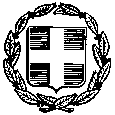 ΕΛΛΗΝΙΚΗ ΔΗΜΟΚΡΑΤΙΑΥΠΟΥΡΓΕΙΟ ΠΑΙΔΕΙΑΣ & ΘΡΗΣΚΕΥΜΑΤΩΝΠΕΡΙΦΕΡΕΙΑΚΗ Δ/ΝΣΗ Α/ΘΜΙΑΣ & 
Β/ΘΜΙΑΣ ΕΚΠ/ΣΗΣ ΙΟΝΙΩΝ ΝΗΣΩΝΔ/ΝΣΗ Β/ΘΜΙΑΣ ΕΚΠ/ΣΗΣ ΛΕΥΚΑΔΑΣΟΝΟΜΑΣΙΑ ΣΧΟΛΕΙΟΥΕΛΛΗΝΙΚΗ ΔΗΜΟΚΡΑΤΙΑΥΠΟΥΡΓΕΙΟ ΠΑΙΔΕΙΑΣ & ΘΡΗΣΚΕΥΜΑΤΩΝΠΕΡΙΦΕΡΕΙΑΚΗ Δ/ΝΣΗ Α/ΘΜΙΑΣ & 
Β/ΘΜΙΑΣ ΕΚΠ/ΣΗΣ ΙΟΝΙΩΝ ΝΗΣΩΝΔ/ΝΣΗ Β/ΘΜΙΑΣ ΕΚΠ/ΣΗΣ ΛΕΥΚΑΔΑΣΟΝΟΜΑΣΙΑ ΣΧΟΛΕΙΟΥΕΛΛΗΝΙΚΗ ΔΗΜΟΚΡΑΤΙΑΥΠΟΥΡΓΕΙΟ ΠΑΙΔΕΙΑΣ & ΘΡΗΣΚΕΥΜΑΤΩΝΠΕΡΙΦΕΡΕΙΑΚΗ Δ/ΝΣΗ Α/ΘΜΙΑΣ & 
Β/ΘΜΙΑΣ ΕΚΠ/ΣΗΣ ΙΟΝΙΩΝ ΝΗΣΩΝΔ/ΝΣΗ Β/ΘΜΙΑΣ ΕΚΠ/ΣΗΣ ΛΕΥΚΑΔΑΣΟΝΟΜΑΣΙΑ ΣΧΟΛΕΙΟΥΠόλη:Αριθμ. Πρωτ.:Πόλη:Αριθμ. Πρωτ.:ΗμερομηνίαΑριθμός - ΗμερομηνίαΕΛΛΗΝΙΚΗ ΔΗΜΟΚΡΑΤΙΑΥΠΟΥΡΓΕΙΟ ΠΑΙΔΕΙΑΣ & ΘΡΗΣΚΕΥΜΑΤΩΝΠΕΡΙΦΕΡΕΙΑΚΗ Δ/ΝΣΗ Α/ΘΜΙΑΣ & 
Β/ΘΜΙΑΣ ΕΚΠ/ΣΗΣ ΙΟΝΙΩΝ ΝΗΣΩΝΔ/ΝΣΗ Β/ΘΜΙΑΣ ΕΚΠ/ΣΗΣ ΛΕΥΚΑΔΑΣΟΝΟΜΑΣΙΑ ΣΧΟΛΕΙΟΥΕΛΛΗΝΙΚΗ ΔΗΜΟΚΡΑΤΙΑΥΠΟΥΡΓΕΙΟ ΠΑΙΔΕΙΑΣ & ΘΡΗΣΚΕΥΜΑΤΩΝΠΕΡΙΦΕΡΕΙΑΚΗ Δ/ΝΣΗ Α/ΘΜΙΑΣ & 
Β/ΘΜΙΑΣ ΕΚΠ/ΣΗΣ ΙΟΝΙΩΝ ΝΗΣΩΝΔ/ΝΣΗ Β/ΘΜΙΑΣ ΕΚΠ/ΣΗΣ ΛΕΥΚΑΔΑΣΟΝΟΜΑΣΙΑ ΣΧΟΛΕΙΟΥΕΛΛΗΝΙΚΗ ΔΗΜΟΚΡΑΤΙΑΥΠΟΥΡΓΕΙΟ ΠΑΙΔΕΙΑΣ & ΘΡΗΣΚΕΥΜΑΤΩΝΠΕΡΙΦΕΡΕΙΑΚΗ Δ/ΝΣΗ Α/ΘΜΙΑΣ & 
Β/ΘΜΙΑΣ ΕΚΠ/ΣΗΣ ΙΟΝΙΩΝ ΝΗΣΩΝΔ/ΝΣΗ Β/ΘΜΙΑΣ ΕΚΠ/ΣΗΣ ΛΕΥΚΑΔΑΣΟΝΟΜΑΣΙΑ ΣΧΟΛΕΙΟΥΤαχ.  Δ/νση:ΔιεύθυνσηΔιεύθυνσηΤαχ. Κώδικας:311 00 Λευκάδα311 00 ΛευκάδαΑ Π Ο Φ Α Σ ΗΑ Π Ο Φ Α Σ ΗΠληροφορίες:Όνομα Δ/ντή μονάδαςΌνομα Δ/ντή μονάδαςΑ Π Ο Φ Α Σ ΗΑ Π Ο Φ Α Σ ΗΤηλέφωνο:Αρ. τηλεφώνουΑρ. τηλεφώνουΑριθμός FAX:Αρ. φαξ Αρ. φαξ e-mailΙστοσελίδα::email ΣχολείουΔιεύθυνση ιστοσελίδαςemail ΣχολείουΔιεύθυνση ιστοσελίδαςΚΟΙΝ.ΚΟΙΝ.Ενδιαφερόμενος/ηΔΔΕ Λευκάδας (ΠΜΥ/Ε΄)ΠΜΥ ΣχολείουΔΔΕ Οργανικής(στη περίπτωση που ο εκπ/κος είναι αποσπασμένος)Σχολείο οργανικής (στη περίπτωση που ο εκπ/κος είναι αποσπασμένος)Ενδιαφερόμενος/ηΔΔΕ Λευκάδας (ΠΜΥ/Ε΄)ΠΜΥ ΣχολείουΔΔΕ Οργανικής(στη περίπτωση που ο εκπ/κος είναι αποσπασμένος)Σχολείο οργανικής (στη περίπτωση που ο εκπ/κος είναι αποσπασμένος)